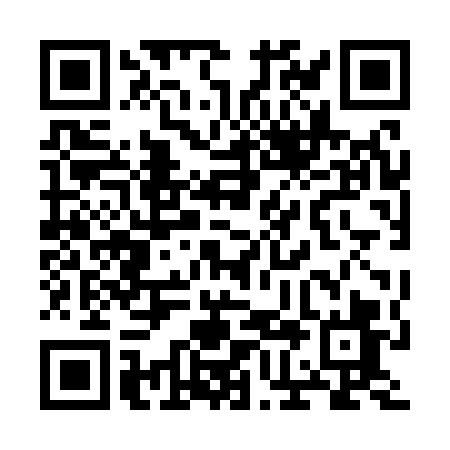 Prayer times for Laranjeiras, PortugalMon 1 Apr 2024 - Tue 30 Apr 2024High Latitude Method: Angle Based RulePrayer Calculation Method: Muslim World LeagueAsar Calculation Method: HanafiPrayer times provided by https://www.salahtimes.comDateDayFajrSunriseDhuhrAsrMaghribIsha1Mon5:427:141:336:037:549:202Tue5:407:121:336:047:559:223Wed5:387:101:336:057:569:234Thu5:367:091:336:057:579:245Fri5:347:071:326:067:589:256Sat5:337:061:326:077:599:267Sun5:317:041:326:078:009:288Mon5:297:031:316:088:019:299Tue5:277:011:316:088:029:3010Wed5:257:001:316:098:039:3111Thu5:246:581:316:108:049:3312Fri5:226:571:306:108:059:3413Sat5:206:551:306:118:069:3514Sun5:186:541:306:118:079:3615Mon5:166:521:306:128:089:3816Tue5:156:511:296:138:099:3917Wed5:136:491:296:138:109:4018Thu5:116:481:296:148:119:4219Fri5:096:461:296:148:129:4320Sat5:076:451:286:158:139:4421Sun5:066:441:286:158:149:4622Mon5:046:421:286:168:159:4723Tue5:026:411:286:178:169:4824Wed5:006:401:286:178:179:5025Thu4:596:381:286:188:189:5126Fri4:576:371:276:188:199:5227Sat4:556:361:276:198:209:5428Sun4:546:341:276:198:209:5529Mon4:526:331:276:208:219:5630Tue4:506:321:276:208:229:58